 Application Form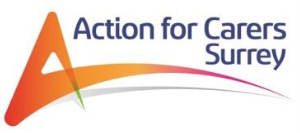 position applied foremployment historyPlease use a continuation sheet if necessaryGaps in employment historyIf there are any periods of time that have not been accounted for in your application, for instance, periods spent raising a family, managing caring responsibilities,  or extended travel, please give details of them here with dates.  The information provided in this form must provide a complete chronology of your work history.  education and trainingWe reserve the right to verify the qualifications of successful job applicants, when needed.STATEMENT OF APPLICATIONOTHER DETAILSreferencesyour PERSONAL DETAILSDisabilitiessafeguarding statementWe are committed to safeguarding and promoting the welfare of children, young people and adult carers that we support and expect all staff to share this commitment.  data protection statementInformation from this application will be  processed securely in line with current data protection legislation and in accordance with safer recruitment policies. Under data protection legislation, you have the right to be informed, and  to know what personal data Action for Carers (Surrey) holds about you, to change your preferences or withdraw your consent at any time and to have your data corrected or deleted.   You also have the right to object, the right to data portability and the right to restrict processing. You can find out more about these rights on the ICO’s website (www.ico.org.uk).   You can address such requests to us by calling the DPO on 01483 302748, emailing dpo@actionforcarers.org.uk or by post to Freepost Action for Carers Surrey.We will retain a copy of your Application Form for six months if your application is unsuccessful.  If your application is successful, this form will be held within your HR file. DECLARATIONI declare that the information given in this application is to the best of my knowledge complete and correct.Note: Any false, incomplete or misleading statements may lead to dismissal.DECLARATION - DBSPosition applied for:Return completed form to: Recruit@actionforcarers.org.ukJob title:Job title:Salary and benefits:Salary and benefits:Salary and benefits:Employer:Employer:Employment dates:Employment dates:Employment dates:Major duties and responsibilities:Major duties and responsibilities:Major duties and responsibilities:Major duties and responsibilities:Major duties and responsibilities:Previous posts (please start with the most recent):Previous posts (please start with the most recent):Previous posts (please start with the most recent):Previous posts (please start with the most recent):Previous posts (please start with the most recent):Job title and brief description of responsibilities:Employer:Employer:Dates (from-to):Reason for leaving:Secondary education:Qualifications/grade:Further/higher education:Qualifications/grade:Other relevant training, professional qualifications or work related skills:Other relevant training, professional qualifications or work related skills:Do you have membership of any professional bodies? (if so, please give details, including any offices held)Do you have membership of any professional bodies? (if so, please give details, including any offices held)You are invited to provide further information in support of your application. Please refer to the job description and person specification for the post and also include:The reasons why you are applying for this post;The personal qualities and experience that you feel are relevant to your suitability for the post;Key responsibilities and achievements in your present or most recent job which are relevant;What is the notice required in your present post?What is the notice required in your present post?What is the notice required in your present post?Are there any restrictions on your right to work in the UK?YesNoIf yes, please state restrictions and the expiry date of any permissions.If yes, please state restrictions and the expiry date of any permissions.If yes, please state restrictions and the expiry date of any permissions.Do you have a full driving licence AND use of a car?YesNoWhere did you see the advertisement for the post?Where did you see the advertisement for the post?Where did you see the advertisement for the post?First referee (most current or recent employer)First referee (most current or recent employer)Second refereeSecond refereeName:REFERENCES1. Name:Name:REFERENCESEmail address:Email address:Tel number:Tel number:Address:Address:Occupation and time known:Occupation and time known:May references be taken up after offer of employment has been made without any further permission from yourself?  YES/NOMay references be taken up after offer of employment has been made without any further permission from yourself?  YES/NOMay references be taken up after offer of employment has been made without any further permission from yourself?  YES/NOMay references be taken up after offer of employment has been made without any further permission from yourself?  YES/NOSurname:Forenames:Mobile No:Home No:Current address:Email address:Do you require any special arrangements to be made for your interview on account of a disability?   Your interview may include a practical assessment or presentation.YesNoIf "yes", please give brief details of the effects of your disability on your day-to-day activities, and any other information that you feel would help us to accommodate your needs during your [interview/assessment test] and thus meet our obligations under the Equality Act 2010.If "yes", please give brief details of the effects of your disability on your day-to-day activities, and any other information that you feel would help us to accommodate your needs during your [interview/assessment test] and thus meet our obligations under the Equality Act 2010.If "yes", please give brief details of the effects of your disability on your day-to-day activities, and any other information that you feel would help us to accommodate your needs during your [interview/assessment test] and thus meet our obligations under the Equality Act 2010.Applicant Signature:Date:Please return to: FREEPOST ACTION FOR CARERS SURREY or e-mail to recruit@actionforcarers.org.ukCompany No: 5939327   Registered in England & WalesA Company Limited by Guarantee with Charitable Status  Charity reg 1116714Registered office: Astolat, Coniers Way, Burpham, Guildford, GU4 7HLThis post is exempt from the Rehabilitation of Offenders Act (ROA) 1974. If you are appointed you will be required to undertake an Enhanced Disclosure & Barring Service (DBS) check. You are required to declare any cautions, convictions, reprimands or final warnings which are not protected (i.e. that are not filtered out*), as defined by the Rehabilitation of Offenders Act 1974 (Exceptions) Order 1975 (as amended). You are also required to disclose any pending criminal proceedings against you or current police investigations, including those relating to other employment or matters outside work. Having a criminal record will not necessarily prevent you from taking up appointment; it will depend on the nature of the offence(s) and their relevance to the post you are applying for. However, should you not declare any of the above and this is subsequently revealed, for example through the DBS check, then this may place your employment in jeopardy. Any information given will be treated in the strictest confidence and with due regard to the ROA and data protection legislation.* Amendments to the Exceptions Order 1975 provide that certain spent convictions and cautions are ‘protected’ meaning that they are not subject to disclosure to employers and cannot be taken into account.All guidance and criteria on the filtering of these cautions and convictions can be found in the DBS filtering collection on the Gov.uk website and further information on disclosing a criminal record can also be obtained from Nacro: www.nacro.org.ukThis post is exempt from the Rehabilitation of Offenders Act (ROA) 1974. If you are appointed you will be required to undertake an Enhanced Disclosure & Barring Service (DBS) check. You are required to declare any cautions, convictions, reprimands or final warnings which are not protected (i.e. that are not filtered out*), as defined by the Rehabilitation of Offenders Act 1974 (Exceptions) Order 1975 (as amended). You are also required to disclose any pending criminal proceedings against you or current police investigations, including those relating to other employment or matters outside work. Having a criminal record will not necessarily prevent you from taking up appointment; it will depend on the nature of the offence(s) and their relevance to the post you are applying for. However, should you not declare any of the above and this is subsequently revealed, for example through the DBS check, then this may place your employment in jeopardy. Any information given will be treated in the strictest confidence and with due regard to the ROA and data protection legislation.* Amendments to the Exceptions Order 1975 provide that certain spent convictions and cautions are ‘protected’ meaning that they are not subject to disclosure to employers and cannot be taken into account.All guidance and criteria on the filtering of these cautions and convictions can be found in the DBS filtering collection on the Gov.uk website and further information on disclosing a criminal record can also be obtained from Nacro: www.nacro.org.ukPlease answer the following question:Please answer the following question:Do you have any cautions, convictions, reprimands or final warnings which are not protected, as defined by the Rehabilitation of Offenders Act 1974 (Exceptions) Order 1975 (as amended) and/or are you the subject of a current police investigation or have criminal proceedings pending against you?YES / NOIf you have answered ‘YES’ to the above, please provide further details on a separate sheet in a sealed envelope marked ‘CONFIDENTIAL – HR MANAGER’.If you have answered ‘YES’ to the above, please provide further details on a separate sheet in a sealed envelope marked ‘CONFIDENTIAL – HR MANAGER’.